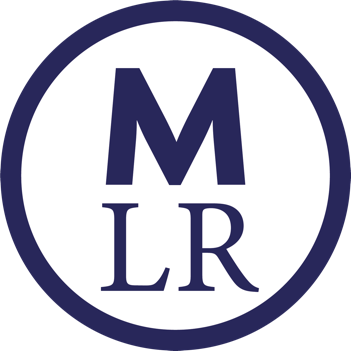 Titolo del contributoTitle in EnglishNome e Cognome AutoreQualificaEnte di appartenenzaemail				ABSTRACT  (massimo 200 parole, in italiano)Parole chiave: (massimo 5 parole chiave, separate da punto e virgola, in italiano) (Massimo 200 parole, in inglese)Keywords: (massimo 5 keywords, separate da punto e virgola, in inglese)Il contributo è stato sottoposto a referaggio anonimo (doppio cieco)This paper has been subjected to double-blind peer reviewTitolo contributoSommario: 1. Titolo paragrafo – 1.1. Titolo sottoparagrafo – 1.1.1. titolo sottoparagrafo – .1. Titolo paragrafo  Testo testo testo testo testo testo testo testo testo testo testo testo testo testo testo testo testo testo testo testo testo testo testo testo testo testo testo testo testo testo testo testo testo testo testo  ….1.1. Titolo sottoparagrafo Testo testo testo testo testo testo testo testo testo testo testo testo testo testo testo testo testo testo testo testo testo testo testo testo testo testo testo testo testo testo testo testo testo testo testo…1.1.1. Titolo sottoparagrafoTesto testo testo testo testo testo testo testo testo testo testo testo testo testo testo testo testo testo testo testo testo testo testo testo testo testo testo testo testo testo testo testo testo testo testo…2. Titolo paragrafoTesto testo testo testo testo testo testo testo testo testo testo testo testo testo testo testo testo testo testo testo testo testo testo testo testo testo testo testo testo testo testo testo testo testo testo…Bibliografia[Riportare i contributi di dottrina citati nell’articolo, in ordine alfabetico per cognome, senza elenchi puntati o numerati, mantenendo il carattere dell’articolo (Palatino Linotype, dimensione 11). I criteri di citazione sono gli stessi utilizzati per le note a piè pagina, riportati nel file “Criteri per le citazioni bibliografiche”]ESEMPIO:R. Dworkin, Taking Rights Seriously, Harvard University Press, Cambridge - MA, 1977G. Marinucci, Il reato come azione. Critica di un dogma, Giuffrè, Milano, 1971D. Pulitanò, Minacciare e punire, in C.E. Paliero, F. Viganò, F. Basile, G.L. Gatta, La pena, ancora: fra attualità e tradizione. Studi in onore di Emilio Dolcini, Giuffrè, Milano, 2018, p. 3-27F. Viganò, Rethinking the Model Offence. From ‘Trafficking’ to ‘Modern Slavery’?, in R. Haverkamp, E. Herlin-Karnell and C. Lernestedt (eds.), What Is Wrong With Human Trafficking? Critical Perspectives on the Law, Hart Publishing, Oxford, 2019, p. 239-261